                                                                                               PATVIRTINTA: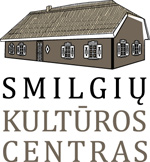                                                                                                                                Smilgių  kultūros centro                                                                                                                               direktorės 2020 rugpjūčio mėn. 12  d.                                                                                                                               įsakymu  Nr. OV – Panevėžio rajono Smilgių  kultūros centro   2020 metų   rugsėjo mėn.  darbo planas   Dalyvavimas rajono, regiono, šalies, tarptautiniuose renginiuose 2020 m. rugsėjo mėnesį2020 m.  rugsėjo mėnesio parodosPlanas gali būti keičiamas.DienaValandaRenginysVietaAtsakingas (-i)115Popietė vaikams „Sveika mokykla“. Koncertas, žaidimai, estafetės, diskotekaSmilgių kultūros centro Sujetų padalinysDaiva Juškienė420Kinas po atviru dangumi.Komedija, drama „Stebuklas“Smilgių kultūros centro Sujetų padalinysDaiva Juškienė410Klojimo teatro festivalis „Po Bitės sparnu“. Teatro diena vaikams ir jaunimuiSmilgių etnografinė sodybaAudronė Palionienė410.30Edukacinė programa „Tautinių juostų rišimas“Smilgių etnografinė sodybaEdita Baktienė510Edukacinė programa „Aukštaitiška sodyba“Smilgių etnografinė sodybaNijolė Vidžiūtė1710Edukacinė programa „Aukštaitiška sodyba“Smilgių etnografinė sodybaNijolė Vidžiūtė2013Edukacinė programa „Aukštaitiška sodyba“Smilgių etnografinė sodybaEdita Baktienė2515Edukacinė programa „Papuošalų iš karoliukų vėrimas“ Smilgių kultūros centro Sujetų padalinysDaiva JuškienėDienaLaikasRenginysVietaAtsakingas (-i)      5-6Pagal grafikąSmilgių kultūros centro linijinių šokių grupės „Rožiniai ritmai“ dalyvavimas tarptautinėje linijinių šokių šventėje „Draugystės tiltas – 2020“ PalangaNijolė Vidžiūtė1214Mėgėjų teatro „Saulėgrįža“ ir kapelos „Aušrinė“ dalyvavimas   renginyje „Europos paveldo dienos Puziniškio dvare“G. Petkevičaitės-Bitės dvaras-muziejusAudronė PalionienėAlvydas Čepauskas1818.00Smilgių kultūros centro linijinių šokių grupės „Rožiniai ritmai“ dalyvavimas Panevėžio rajono linijinių šokių grupių festivalyje „Susitikime tarp taktų“KrekenavaNijolė Vidžiūtė2610Mėgėjų teatro „Saulėgrįža“ dalyvavimas Panevėžio rajono teatrų šventėje-apžiūroje „Atspindžiai“Paįstrio kultūros centrasAudronė Palionienė3018Pasidainavimai su folkloro ansambliu „Ulyčia“Panevėžys„Sesių palėpė“Gvidas Vilys3019Mėgėjų teatro „Saulėgrįža“ dalyvavimas šalies teatrų festivalyje Surviliškis Kėdainių r.Audronė PalionienėDiena LaikasParoda (parašyti iki kada veiks)VietaAtsakingas(-i)1-148.00-17.00Tautodailininko Alberto Valikonio medinių kaukių parodaSmilgių etnografinė sodybaNijolė Vidžiūtė1-48.00-17.00Tautodailininkų Irenos Onos Vilienė ir Gvido Vilio austinių juostų  parodaSmilgių kultūros centro Sujetų padalinysGvidas Vilys1-308.00-18.00Reginos Uginčienės tapybos darbų parodaSmilgių kultūros centro Perekšlių padalinysEdita Baktienė